Publicado en Madrid el 21/04/2021 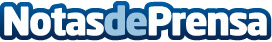 Campus FP lanza un posgrado de FP Superior en Big DataLos cursos de especialización para titulados de FP Superior ofrecen formación académica y capacitación profesional en áreas emergentes y con elevada empleabilidad, con especial énfasis en las especialidades STEM. Big Data y Ciberseguridad son dos de los nuevos posgrados que abren nuevas oportunidades laborales, con la posibilidad de convalidar los créditos en la universidadDatos de contacto:5CERO2 Comunicación629 776 507Nota de prensa publicada en: https://www.notasdeprensa.es/campus-fp-lanza-un-posgrado-de-fp-superior-en Categorias: Telecomunicaciones Hardware Software Ciberseguridad Recursos humanos Formación profesional Cursos Universidades Digital http://www.notasdeprensa.es